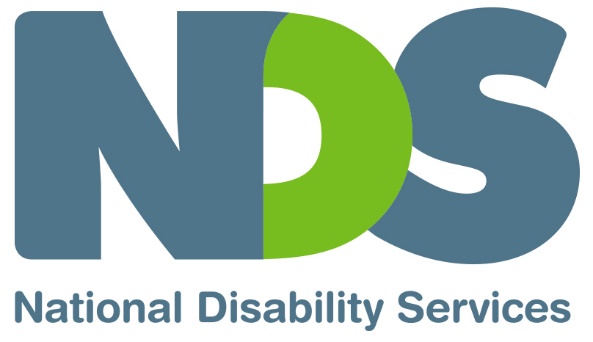 Document in English languageSlide 1Supporting the person (and their support network) to be involved in all aspects of positive behaviour supportFacilitator: Dave RelfNational Practice Lead, Zero Tolerance InitiativeSlide 2Acknowledgement of CountryWe acknowledge the traditional custodians of country and pay our respects to their Elders past, present, and emerging.Slide 3HousekeepingOverview of Zoom functionsThis workshop is intended to be interactive, please join in the discussionThe usual conduct around confidentiality of individuals’ personal information appliesThe content of this workshop is designed to be applicable to a wide range of PBS practitioners and professionals.  This is an opportunity for us to all share our expertise and learn from each otherA copy of the registration confirmation for this course can be kept as evidence for the PBS Capability Framework.Slide 4Overview of Previous WorkshopsPractice Leadership Workshops for Behaviour Support PractitionersImplementing positive behaviour supportReflective PracticeCollecting meaningful data and measuring outcomesSupporting the person (and their support network) to be involved in all aspects of positive behaviour support.Slide 5Outcomes of today’s discussionsReflect on the values of positive behaviour supportReview relevant researchConsider the various aspects of positive behaviour support and reflect on how we can do betterMeasuring contextual fit Hear from a practitioner and a person they supportDiscuss how the person’s support network can be actively involved Consider the restrictive practice authorisation processProvision of useful templates and other resourcesThe Positive Behaviour Support Capability Framework.Slide 6Polling questions“Reflecting on what you’ve observed in your work experience, do you think the provision of positive behaviour support and associated processes (e.g. Restrictive Practice authorisation, staff training etc.) in the disability sector could be more person centred?”“When considering how well you involve people in all aspects of positive behaviour support, do you think this is an area where you could improve your practice?”Slide 7Positive Behaviour SupportPositive behavioural support is a multicomponent framework (Dunlap and Carr, 2007; LaVigna and Willis, 1992; MacDonald, Hume and McGill, 2010) for:developing an understanding of the [behaviours of concern] displayed by an individual, based on an assessment of the social and physical environment and broader context within which it occurs;with the inclusion of stakeholder perspectives and involvement;using this understanding to develop, implement and evaluate the effectiveness of a personalised and enduring system of support; andthat enhances quality of life outcomes for the focal person and other stakeholders (Gore et al., 2013).Slide 8Positive Behaviour Support“Consistent with person centred values, positive behaviour support requires active engagement and collaboration with the person.” (Carr et al., 2002)“The [people receiving support] (and their advocates) are the key decision makers in defining the goals and the parameters of positive behaviour support.” (Dunlap et al., 2008)Slide 9Stakeholder ParticipationStakeholder participation is one of nine critical features of positive behaviour support (Carr et. al., 2002).Stakeholders have evolved from a passive role in which they are instructed by an expert, to an active role in which they:provide valuable qualitative perspectives for the purpose of assessment;determine whether proposed strategies are relevant;evaluate whether the approach taken is practical and is in line with the values, needs, and organisational structures related to the individual with disabilities and his or her support network; anddefine what outcomes are likely to improve the general quality of life and enhance the person’s personal satisfaction.Slide 10The Values of Positive Behaviour SupportDignitySocial InteractionRespectCommunicationInclusionUnconditional Positive RegardPersonalisationPerson Centred PracticeConsistency(Gore et al., 2013).Slide 11Benefits of involving the person in PBSUpholds the values of positive behaviour supportIncreases the validity and credibility of plansRecognises people with disability as experts in their own livesPromotes choice and controlEmpowers the people we supportPromotes ownership of strategies aimed at improving quality of lifeImproves insightOutcomes can be shared and are more rewarding for everyone involved (especially the person receiving support).Slide 12Review of relevant literatureAn exploratory study of Behavioural Specialist experiences of involving service users in the development of their positive behavioural support plans (Kruger & Northway, 2017)Major themes:The communication processComplicating factorsFocus on the individualMinor themes:Understanding individual abilityUsing alternative approachesAvoiding distressComplexity of needTime/resourcesCognitive abilityObservations and assessmentsMulti-disciplinary team workingCollaborating with carersOne-to-one interaction.Slide 13Review of relevant literature‘Just look at my face’: co-production of a positive behaviour support plan (Ham & Davies, 2018)Describes how a service user (Sebastian) became fully involved in the development of his positive behaviour support plan and participated in training his support team.“Sebastian appeared to gain confidence in vocalising his concerns, wishes, needs and frustrations which, in turn, gave staff greater confidence in supporting him knowing that was what he wanted.”Slide 14Sebastian’s assault cycle:Baseline: interact and chat with me about my day, and what I would like to doSlow Trigger: Use diffusion/distraction techniques as described in my positive behaviour support planFast Trigger: Ask me if I would like ‘time out’ in a place of my choiceCrisis: use bespoke technique as per my positive behaviour support plan that staff have been trained to doPost-crisis: Asses my mood to find out how close I am to baseline, remember you may be upset tooBaseline: ask me if I would like to discuss the events that have happened – please do not pressure me if I would not like to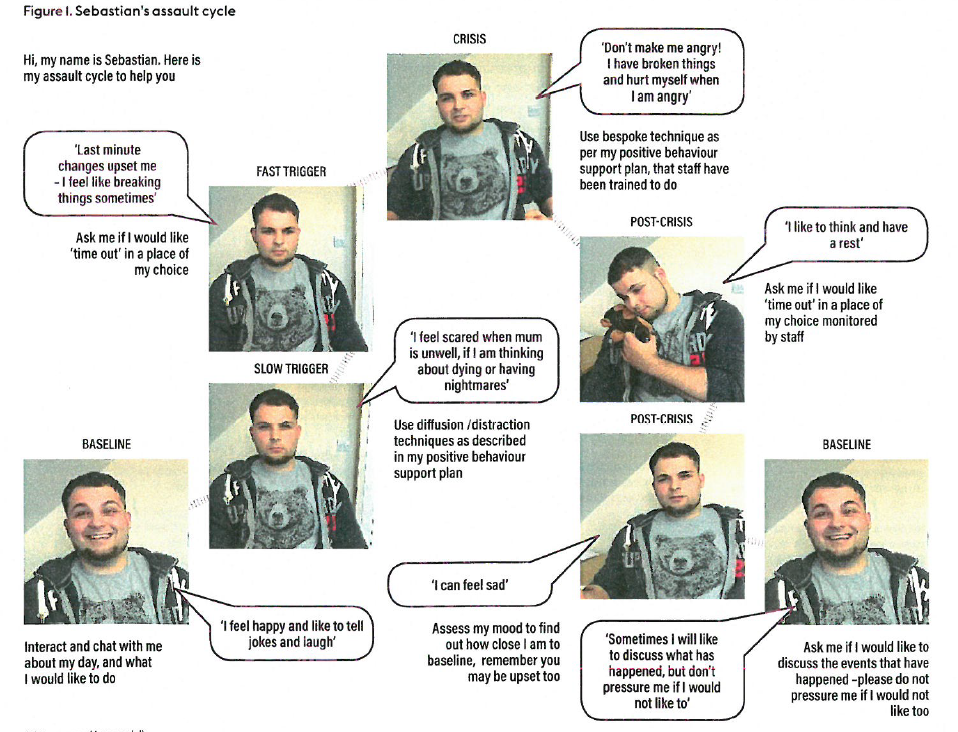 Slide 15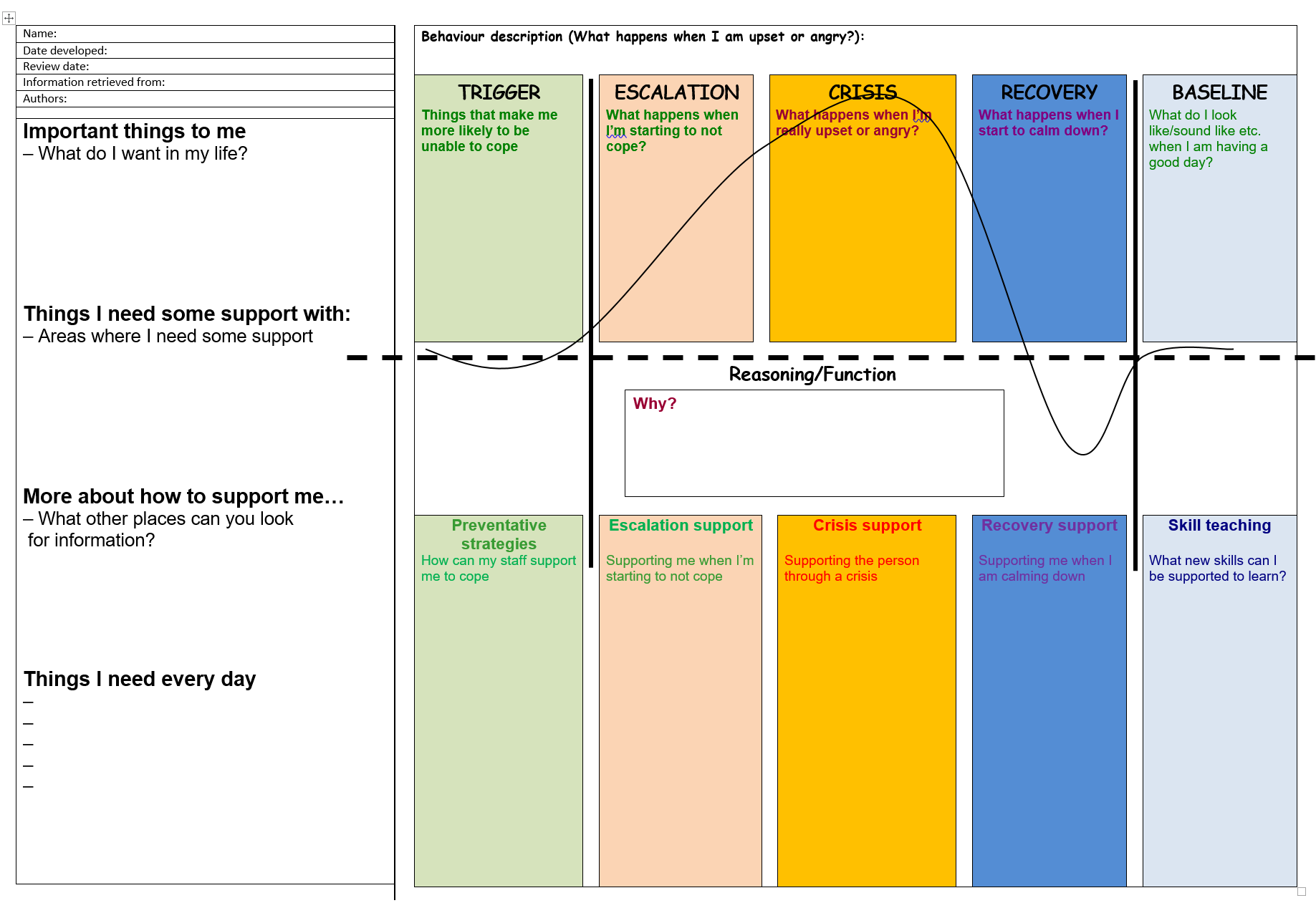 Slide 16Making a planWhen are you most likely to get really upset or angry?What happens when you get upset or angry?What do other people do? How does this make you feel?What would help you not get this upset?What are some options you have instead of doing this?What would be good rewards for you, to help you know you’re doing a good job?Slide 17Review of relevant literature“I feel like just a normal person now”: An exploration of the perceptions of people with intellectual disabilities about what is important in the provision of positive behavioural support (McKenzie et al., 2018).Good support included:being treated as a human being;being included, listened to and respected;having a good and full life and being helped with behaviours and skills.Slide 18Barriers and Enablers of Involving the person in all aspects of PBSTake two minutes to consider two barriers and two enablers of involving the person in all aspects of PBS.  Type into chat box.Consider:Likes/dislikes Functional Behaviour AssessmentResponse strategiesTraining staffData collectionResearchPresentations.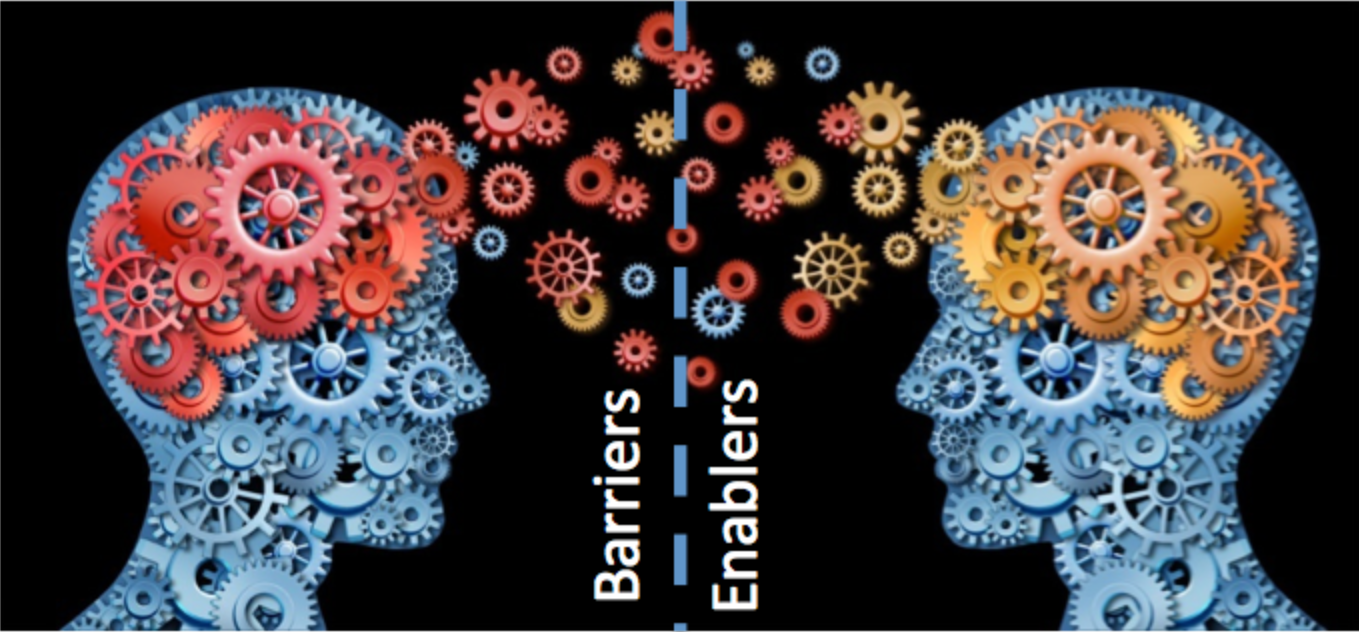 Slide 19Practice exampleMeet Georgia and Evelyn.10 minute discussion between a Behaviour Support Practitioner and the person she supports.Slide 20How do we make involving the person the new norm?Embed a person centred approach into everything we doTake the timeAdvocate for the people we supportBe creative/innovativeShare successes and learn from each otherOther ideas?Slide 21Involving the person’s support networkCircles of SupportIncreased wellbeingEstablishment and maintenance of relationships, friendsReduced isolationSupport to achieve goals and improve quality of lifeAdvocacySafeguarding.Slide 22Quick StretchDecorative image omitted.Slide 23Considering whether a circle of support might be usefulAre there any unpaid people in this persons life?Do you believe there are others who will care and contribute to this persons life?Is there room for others to be involved in this person’s life?Is the persons safety and wellbeing compromised and is this causing anxiety?Is the person (and/or their family) prepared to ask others to help?Etmanski & Etmanski (2000).Slide 24Supported Decision MakingBeing able to participate in making decisions is a basic human right.Support for Decision Making Framework, Latrobe University.A video explaining the important link between supported decision making and legal capacity, Michael Bach.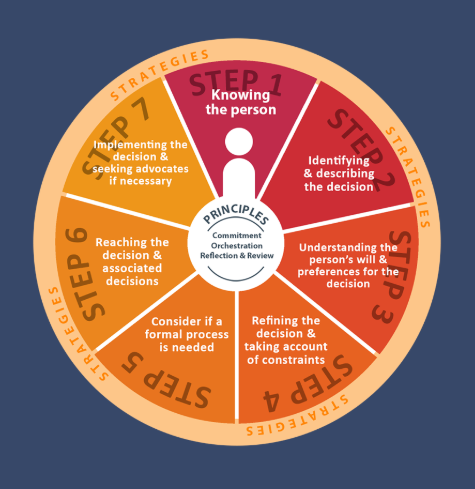 Slide 25Explaining what PBS is and seeking consentEnsure the person has an understanding of the process of positive behaviour support and provides consent (where possible) What is Positive Behaviour Support?Use visual tools and resources to support the person’s understandingExplain how the person can be involved in the processAsk the person how much they would like to be involved.Decorative image omitted.Slide 26About the PersonAll positive behaviour support plans should start by introducing the personDiscuss their strengths and interestsOutline where the person may need additional supportThere are lots of ways to involve the person in this part of the process.Slide 27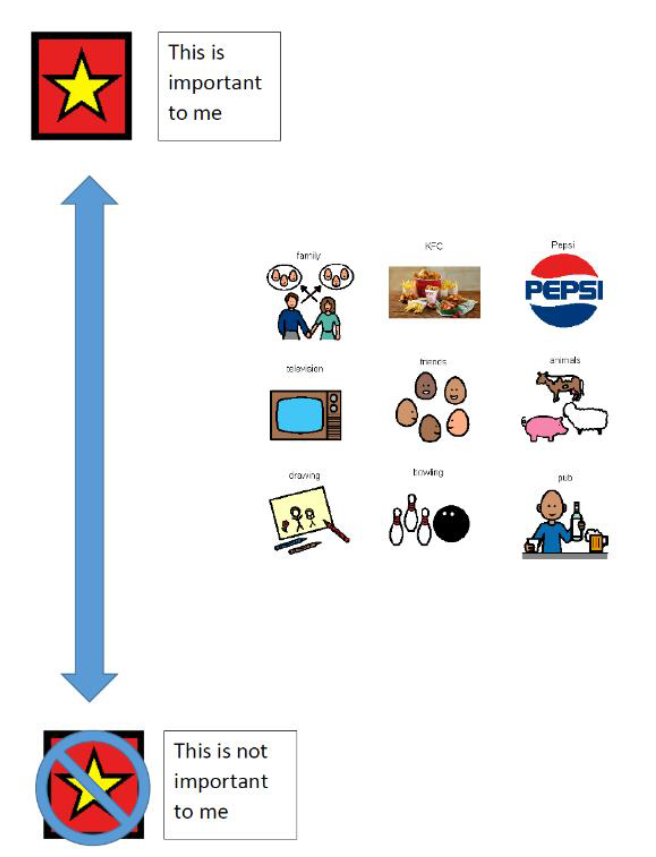 Slide 28Person Centred Thinking Tools (Helen Sanderson Associates)Perfect week4 plus 1 questionsGood day/bad daySorting important to/forWhat's working/not workingThe doughnutRelationship circlePresence to contributionMatching supportLearning logDecision making profileDecision making agreementCommunication chartSlide 29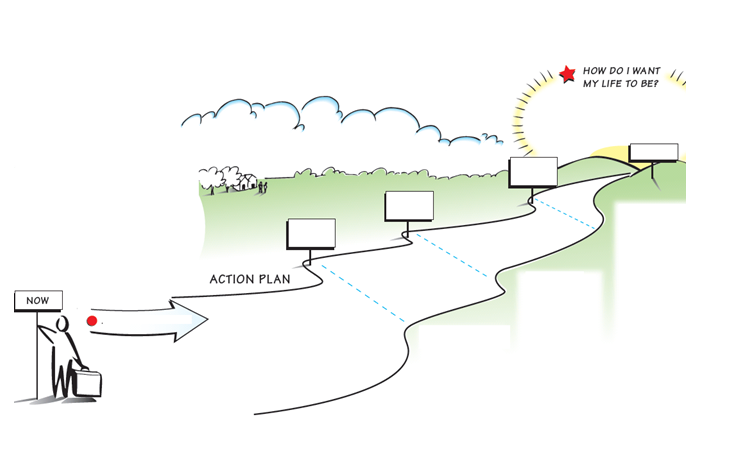 Slide 30Functional Behaviour AssessmentSetting events and triggers: use visual supports to discuss these with the personOnce the function has been determined: ask the person how they might be able to get their needs met in a different wayBrainstorm possible solutions with the person and their support network.Slide 31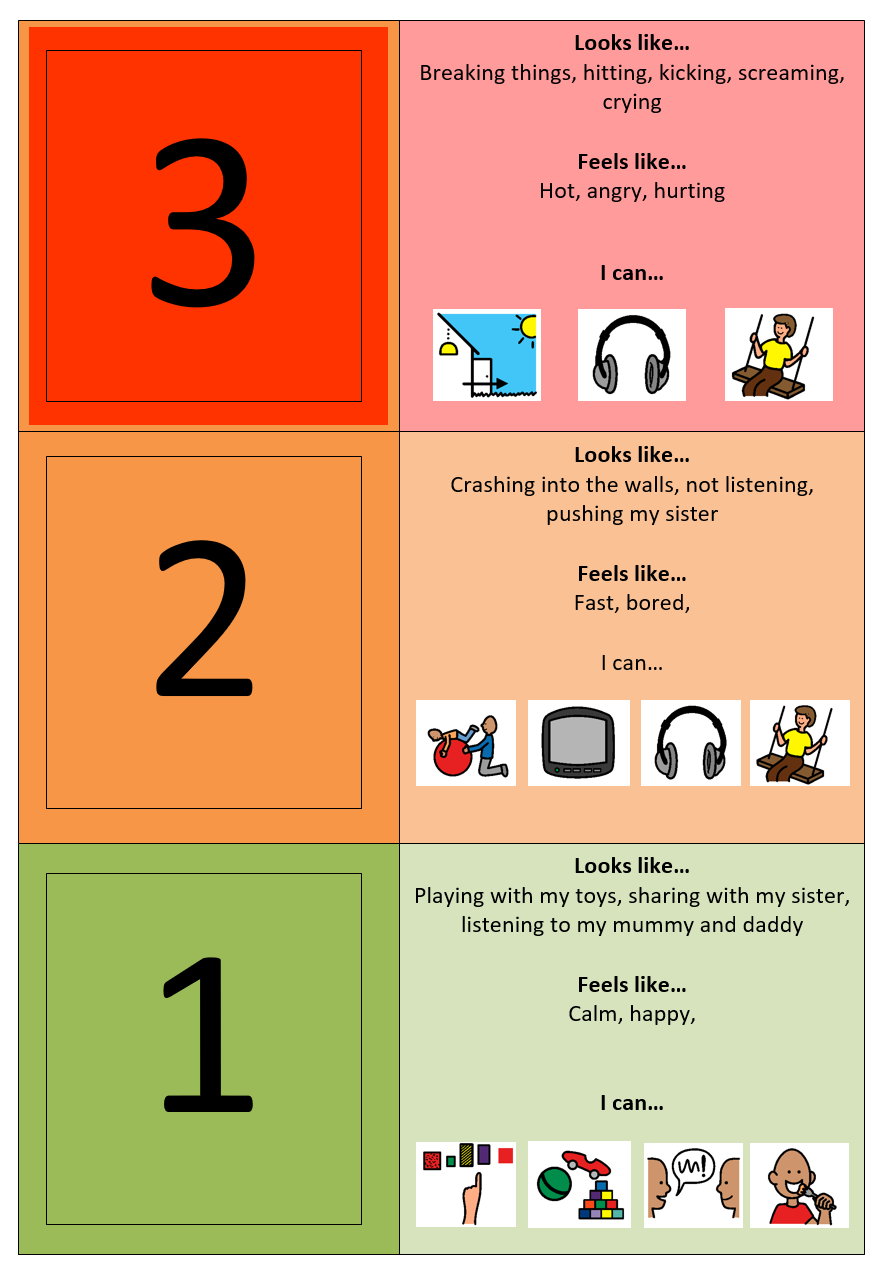 Slide 32Collaborating on Response StrategiesUse visual supports to ask the person what their preferred response is when they are upset, angry or overwhelmedHelps people feel safeProvides choice and controlEngage in post incident reviews.Slide 33Social Autopsy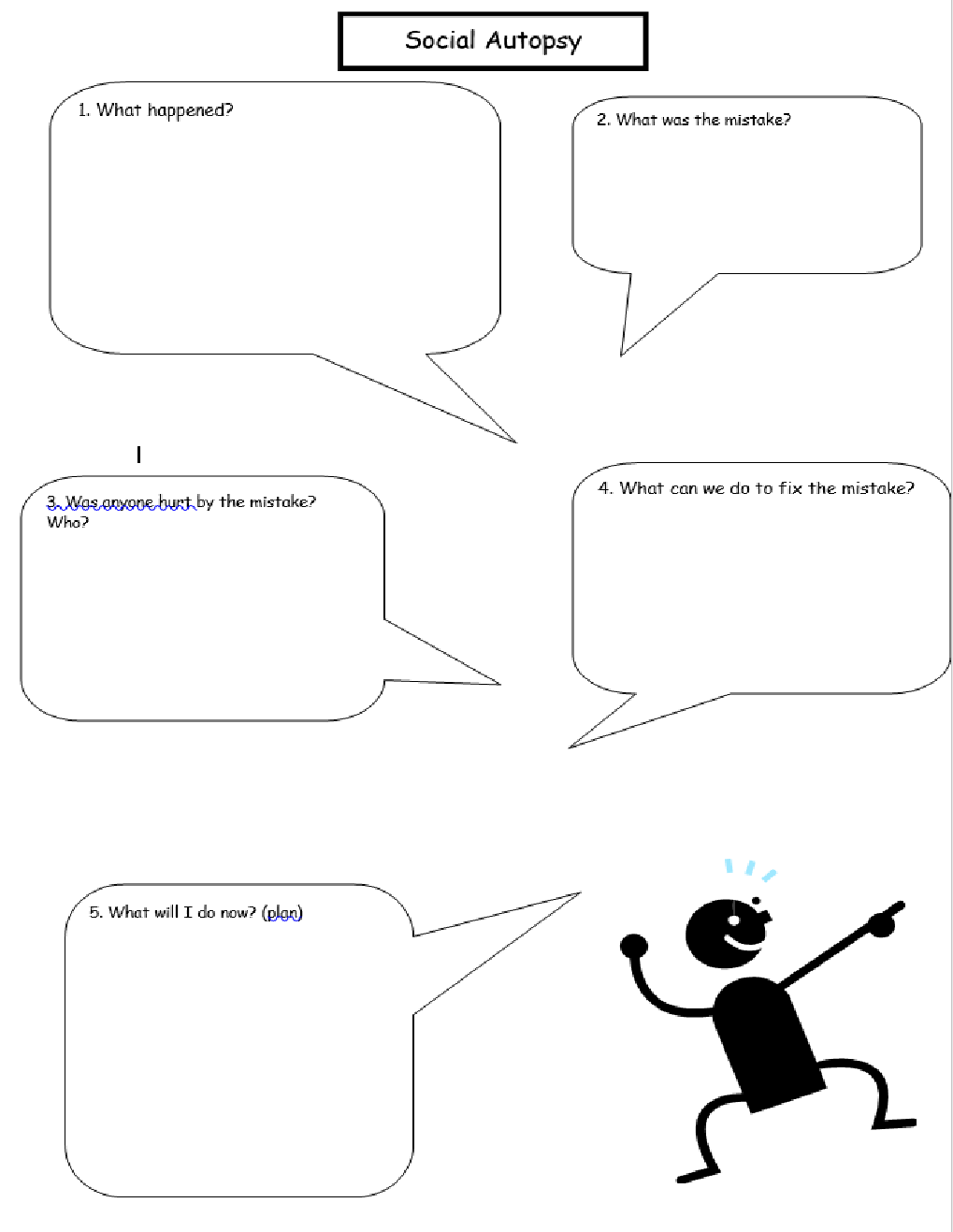 Slide 34Measuring Contextual Fit“Contextual fit is the match between the strategies, procedures, or elements of a positive behaviour support plan and the values, needs, skills, and resources of those who implement and experience the intervention.”Measurements of contextual fit have been developed for the school settings and in services/family home. (Albin et al., 1996; Horner et al., 2003)What about a measure of contextual fit developed for the person?Slide 35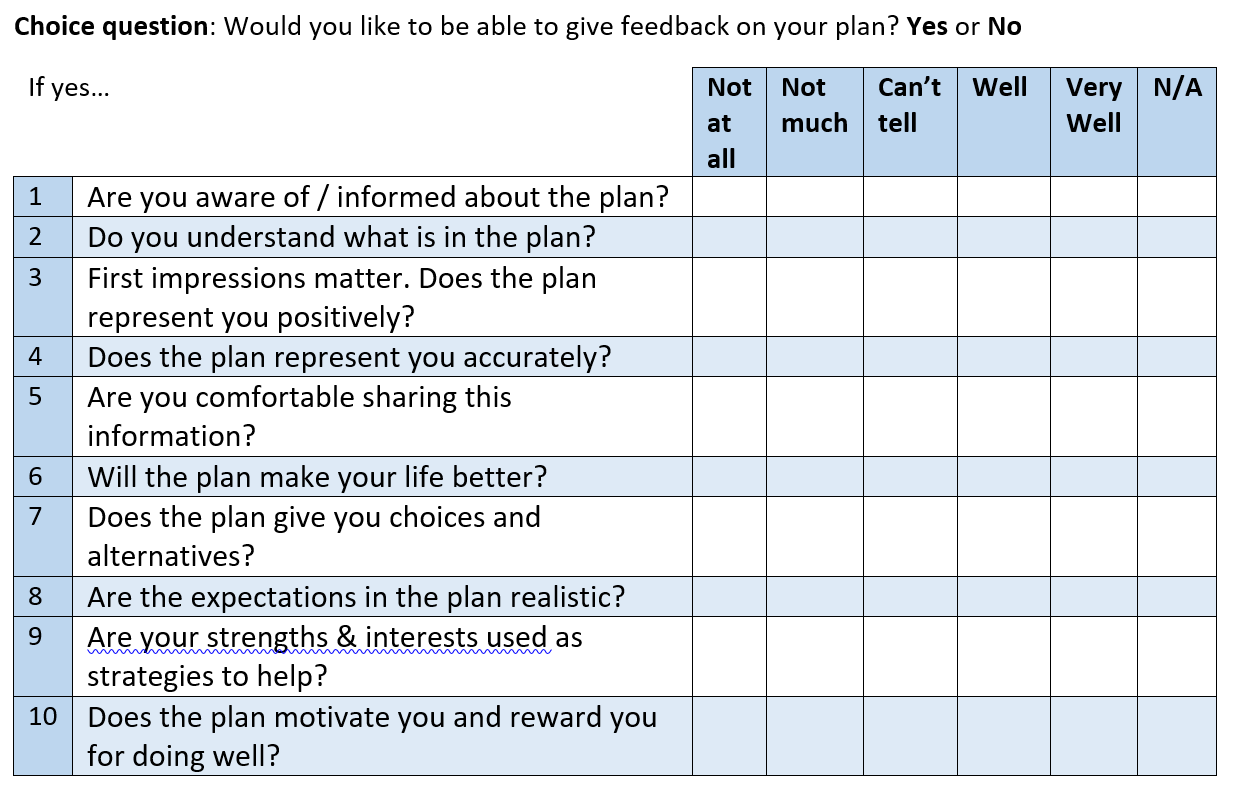 Slide 36ImplementationDevelop an implementation checklist that can be reviewed and agreed to by the person you’re supporting.Ask the person how they would like to be involved in the implementation process.Staff trainingRegular check ins and reviewsThe person may like to tick off each action as it is implemented.Slide 37State/Territory based Restrictive Practice Authorisation ProcessDiscussion:How person centred is your state/territory-based restrictive practice authorisation process?How could this be improved?What can you do in your role to support a more person centred approach?Slide 38Supporting the person to train their support teamSummer Foundation’s participant led videosCo-facilitated presentationsPhotos and PostersPodcasts Other ideas?Slide 39Communication SupportTalking MatsEasy read resources (will be provided in follow up email)Speak Up and Be Safe from Abuse Communication BoardSlide 40The PBS Capability FrameworkSlide 41Interim ResponseSlide 42Functional AssessmentSlide 43Functional AssessmentSlide 44PlanningSlide 45ImplementationSlide 46ImplementationSlide 47Know it worksSlide 48 Restrictive PracticeSlide 49Restrictive PracticeKnowledge: Restrictive PracticeCore Behaviour Support PractitionerUnderstand the Zero tolerance framework (National Disability Services, 2018) and associated resourcesSlide 50Helpful resourcesSummer Foundation participant led videosTom Tutton’s presentation, “Including people with disabilities in all elements of PBS”ASPECT resources Foundations of Positive Behaviour Support filmsWhat is Positive Behaviour Support?Quality of LifeListening and CommunicatingBeing Aware of Sensory Needs and PreferencesUpholding the Values of Positive Behaviour SupportSlide 51EvaluationDecorative Image omitted.Slide 52ReferencesAlbin RW, Lucyshyn JM, Horner RH, Flannery KB. Contextual fit for behavioral support plans: A model of “goodness of fit” In: Koegel LK, Koegel RL, Dunlap G, editors. Positive behavioral support: Including people with difficult behavior in the community. Baltimore: Paul H. Brookes; 1996. pp. 81–98.Beadle‐Brown, J., Hutchinson, A., & Whelton, B. (2012). Person‐centred active support–increasing choice, promoting independence and reducing challenging behaviour. Journal of Applied Research in Intellectual Disabilities, 25(4), 291-307.Carr E.G, Dunlap G, Horner R.H, Koegel R.L, Turnbull A.P, Sailor W, (2002) Positive behavior support: Evolution of an applied science. Journal of Positive Behavior Interventions. 4:4–16.Dunlap, G., Carr, E. G., Horner, R. H., Zarcone, J. R., & Schwartz, I. (2008). Positive behavior support and applied behavior analysis: A familial alliance. Behavior Modification, 32(5), 682-698.Etmanski, A., & Etmanski, A. (2000). A good life: For you and your relative with a disability. Planned Lifertime advocacy Network (PLAN).Gore, N. J., McGill, P., Toogood, S., Allen, D., Hughes, J. C., Baker, P., & Denne, L. D. (2013). Definition and scope for positive behavioural support. International Journal of Positive Behavioural Support, 3(2), 14-23.Ham, K & Davies, B (2018). ‘Just look at my face’: co-production of a positive behavioural support plan. Learning Disability Practice. 21, 2,32-36Horner, R.H, Salentine, & Albin, R (2003) Self-Assessment of contextual fit in schools. Eugene, Oregon: University of OregonKruger, B., & Northway, R. (2019). An exploratory study of Behavioural Specialist experiences of involving service users in the development of their positive behavioural support plans. Journal of Intellectual Disabilities, 23(2), 160–174McKenzie K, Whelan KJ, Mayer C, McNall A, Noone S, Chaplin J. (2018) “I feel like just a normal person now”: An exploration of the perceptions of people with intellectual disabilities about what is important in the provision of PBS. Br J Learn Disabil. 00:1–9End of document.Knowledge: Interim ResponseCore Behaviour Support PractitionerSkills: Interim ResponseCore Behaviour Support PractitionerService Provider and Implementing Provider considerations across all practitioner levelsUnderstand behaviours may occur that cause immediate risk of harm to the person or others Know high-risk behaviours need to be managed safely and effectively using the least restrictive optionsKnow high-risk situations and environments can be identified (including antecedents, triggers)Know how and why interim responses will be unique to the personBe aware that interim risk management may include restrictive practicesUnderstand the consequences of unauthorised use of restrictive practicesUnderstand legal and ethical expectationsGather and document appropriate authorisation and consents where required by state or territory laws and policiesEvaluate the risk posed by the behaviour to the person and othersConsult with the person, their family, carers, guardian or other relevant person  Communicate clearly and effectively with relevant parties to gather information and provide directionCollaborate with team membersRecord and report accurately Identify any existing data that might provide insight into the situationProvide guidance on protective actions related to environment, setting and circumstancesCoach those implementing a behaviour support plan with the assistance of a supervisorSeek professional support from a supervisorRecruit and retain appropriately skilled behaviour support practitioners and implementersEnsure all staff have the skills to provide effective supports for people with complex needs and behaviours of concernReview procedures and policies using interim behaviour support plans to reduce the immediate risk and likelihood of crisis incidentsHelp the behaviour support practitioner to conduct an initial risk assessmentProvide support for immediate review by a medical professional if requiredEnsure that all staff understand restrictive practices and the consequences of unauthorised useEnsure staff are released to attend training in the implementation of an interim behaviour support planHave a mechanism in place to record and review incident reports and collect other initial data as necessaryKnowledge: Interim ResponseProficient or above Behaviour Support PractitionerSkills: Interim ResponseProficient or above Behaviour Support PractitionerService Provider and Implementing Provider considerations across all practitioner levelsKnow a range of de-escalation techniquesBe aware of the implications of using restrictive practices as a responseHave a working knowledge of authorisation and reporting requirements for restrictive practices relevant to state or territory laws and policiesDevelop an individualised immediate response planUse a range of strategies that can be safely adjusted once full assessment and planning concludesDocument and implement ethical reactive strategiesSeek professional support as requiredWork collaboratively with the relevant stakeholders (including emergency services when required)Train those implementing a behaviour support plan in its effective implementationFacilitate debriefing for involved parties (if a critical or serious incident has occurred)Ensure inclusion of key parties (including the person) in post-incident reviewsKnowledge: Functional AssessmentCore Behaviour Support PractitionerSkills: Functional AssessmentCore Behaviour Support PractitionerService Provider and Implementing Provider considerations across all practitioner levelsUnderstand the values, policy and legislative context in which PBS occursUnderstand that behaviours happen for a reason and serve a purposeKnow the common functions of behavioursUnderstand the difference between what the behaviour looks like and its functionPlace the person at the centre of the functional assessment and establish support to keep them thereConduct a respectful and responsive assessment that considers the diversity of a person’s cultureInvolve the person, their family members, carers, guardian and other relevant people in the assessmentSupport the person to contribute to the assessmentFacilitate and enable the practitioner (and team where relevant) to conduct information-gathering for the assessmentIdentify key stakeholders for the practitionerSupport the practitioner to conduct an initial risk assessmentKnowledge: Functional AssessmentCore Behaviour Support PractitionerSkills: Functional AssessmentCore Behaviour Support PractitionerService Provider and Implementing Provider considerations across all practitioner levelsUnderstand that assessment is focused initially on improving quality of life and secondly on reducing behaviours of concernUnderstand the importance of obtaining baseline measures of:Current behaviour(s) of concern (including frequency and intensity)Quality of lifeCurrent use of restrictive practicesValue the role of the service, staff, family members or carers in developing or maintaining behavioursUnderstand that the complexity and duration of the functional assessment is dependent on the severity, impact, frequency and duration of the behaviourUnderstand the importance of data-driven decision-makingUnderstand life-course eventsUse communication and active listening skills to develop rapport with the person and their teamAdapt assessment terminology and systems to the needs of the target audienceAssess the person’s abilities and needsUse observation skills Use effective systems to collect data from a variety of sourcesIdentify antecedents (setting events and triggers) to behaviours of concern and factors that support quality of life Identify consequences that maintain a behaviourIdentify and describe the behaviour in a way that is observable and measurableAnalyse the relationship between the person and their environment Produce an assessment reportSeek professional support as required Support the person to contribute to the assessmentFacilitate and enable the practitioner (and team where relevant) to conduct information-gathering for the assessmentIdentify key stakeholders for the practitionerSupport the practitioner to conduct an initial risk assessmentEnsure staff have the training and skills to effectively participate in data collection Ensure staff are supported to collect data and contribute to the development of a functional assessmentArrange medical reviews as requiredKnowledge: PlanningCore Behaviour Support PractitionerSkills: PlanningCore Behaviour Support PractitionerService Provider and Implementing Provider considerations across all practitioner levelsUnderstand that a behaviour support plan is based on knowledge from the functional assessmentIdentify who will read and use a behaviour support planUnderstand that a behaviour support plan must be written so it suits its intended audienceUnderstand that a behaviour support plan must have both proactive and reactive componentsUse data to inform a theoretical and ethically sound behaviour support plan (under supervision as required)Identify those responsible for implementing a behaviour support planIdentify barriers to implementationCollaborate and consult as required to develop strategiesDevelop proactive strategies to improve the person’s quality of lifeDevelop strategies that aim to increase the person’s skills, including communication, and the interaction skills of communication partnersEnable systems and procedures that provide a safe, predictable and stable environmentBe aware of environmental aspects that may pose risk factorsProvide supervision and support to those responsible for implementing and monitoring a behaviour support plan, including clarifying anything not understoodProvide time and resources for staff to read and absorb each person’s behaviour support planProvide staff with reasonable supports and adaptations to understand a behaviour support plan and follow it correctlyKnowledge: ImplementationCore Behaviour Support PractitionerSkills: ImplementationCore Behaviour Support PractitionerService Provider and Implementing Provider considerations across all practitioner levelsUnderstand the importance of individualised implementation of a behaviour support planUnderstand how implementation approaches can vary for a person across different stages of lifeConsider the people to include in implementationUnderstand that functioning and resilient teams are likely to increase the consistency of implementationProvide individually tailored education and training to those who are implementing a behaviour support planConsider the capacity of the person at the centre of a behaviour support plan and their role in implementationSupport implementers to incorporate strategies into daily support plans and other relevant support documentsSupport implementation across different environments and contextsProvide feedback to implementers on implementation and model alternativesEnsure staff supporting the person have good links with communityProvide clear expectations of staff that a key component of their role is to identify and develop meaningful activities for each person throughout the dayLead and monitor the implementation of a behaviour support planProvide resources to support implementationProvide staff with ongoing training, supervision and support in the implementation of a behaviour support planKnowledge: ImplementationCore Behaviour Support PractitionerSkills: ImplementationCore Behaviour Support PractitionerService Provider and Implementing Provider considerations across all practitioner levelsBlankSupport those implementing a behaviour support plan to use the recommended data collection systemsPromote least restrictive practicesUse performance management systems to ensure staff are using strategies outlined in a behaviour support planProvide critical incident debriefing for all involved parties when necessaryKnowledge: Know it WorksCore Behaviour Support PractitionerSkills: Know it WorkCore Behaviour Support PractitionerService Provider and Implementing Provider considerations across all practitioner levelsUnderstand the rationale of a behaviour support plan and its usesUnderstand the importance of continuous review and methods to conduct reviewsMaintain professional learning to keep abreast of current knowledge of best practiceKnow the indicators to include and how and when to check the effectiveness of a behaviour support planRe-assess the situationReview adherence to implementationUse data collected by implementers to monitor the implementation of a behaviour support plan (compared to baseline) in a whole-of-life context, and provide feedback to implementersReflect on external factors that may impact on the efficacy of PBSBuild and utilise collaborative partnerships to evaluate a behaviour support planCoordinate a formal review meetingInform changes to a behaviour support plan as requiredTrack progress of a behaviour support plan using the indicators of effectiveness Support staff to collect ongoing data to evaluate the effectiveness of a behaviour support planProvide information on how consistently staff are implementing a behaviour support plan that may be affecting evaluative dataSuppprt the person and other key people to contribute to a behaviour support plan’s evaluation and review meetingsUse the person’s outcomes as performance indicatorsEnsure mechanisms are in place to collect and report on incident report dataKnowledge: Restrictive PracticeCore Behaviour Support PractitionerSkills: Restrictive PracticeCore Behaviour Support PractitionerService Provider and Implementing Provider considerations across all practitioner levelsUnderstand that the use of a restrictive practice must be authorised according to the relevant state or territory laws and policiesUnderstand that regulated restrictive practices include seclusion, and chemical, mechanical, physical and environment restraintsUnderstand that a restrictive practice can represent serious human rights violationsConsult with the person and/or obtain consent (as required by relevant state or territory laws and policies)Only prescribe a restrictive practice under the direct supervision of a practitioner who is rated proficient or aboveReport any emergency or unauthorised restrictive practice to the NDIS Commission and undertake a review of the incident (Australian Government, 2018c)Ensure appropriate policies and procedures are in placeKnowledge: Restrictive PracticeProficient or above Behaviour Support PractitionerSkills: Restrictive PracticeProficient or above Behaviour Support Practitioner Service Provider and Implementing Provider considerations across all practitioner levelsUnderstand that restrictive practices must be in proportion to the potential consequences of the risk of harmWork with the person, their informal supports and service provider to develop a behaviour support plan that is based on a functional behaviour assessmentProvide a statement of intent to use a restrictive practice to the person and their support networks in an accessible format, as required in the NDIS (Restrictive Practices and Behaviour Support) Rules 2018Ensure a behaviour support plan contains outcomes-focused, person-centred and proactive strategies that address the person’s needs and behaviours of concernDesign a staged behaviour support plan of fading strategies to reduce or eliminate the use of restrictive practices over timeLodge a behaviour support plan with restrictive practices with the NDIS Commission for the practices to be monitoredSupervise a core practitionerImplement strategies that can be removed through shaping, fading and the like